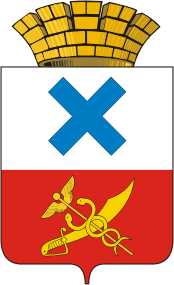 ПОСТАНОВЛЕНИЕ администрации Муниципального образованиягород Ирбитот 05 июля 2018 года № 1065-ПАг. ИрбитОб утверждении Положения о предоставлении субсидий субъектам малого и среднего предпринимательства на компенсацию затрат, связанных с приобретением оборудования в целях модернизации производства товаров (работ, услуг), в 2018 годуВ соответствии со статьей 78 Бюджетного кодекса Российской Федерации, Гражданским кодексом Российской Федерации, Федеральным законом от 24 июля 2007 года № 209-ФЗ «О развитии малого и среднего предпринимательства в Российской Федерации», решением Думы Муниципального образования город Ирбит от 21 декабря   2017 года № 30 «О бюджете Муниципального образования город Ирбит на 2018 год и плановый период 2019 и 2020 годов», в целях реализации подпрограммы 1 ««Развитие субъектов малого и среднего предпринимательства Муниципального образования город Ирбит на 2017-2020 годы» муниципальной программы «Повышение инвестиционной привлекательности Муниципального образования город Ирбит на 2017-2020 годы», утвержденной постановлением администрации Муниципального образования город Ирбит от 11.11.2016 года № 1831,  руководствуясь Уставом Муниципального образования город Ирбит, администрация Муниципального образования город ИрбитПОСТАНОВЛЯЕТ:1. Утвердить Положение о предоставлении субсидий субъектам малого и среднего предпринимательства в Муниципальном образовании город Ирбит на компенсацию затрат, связанных с приобретением оборудования в целях модернизации производства товаров (работ, услуг), в 2018 году  (Приложение №1). 2. Утвердить состав комиссии по предоставлению субсидий субъектам малого и среднего предпринимательства на компенсацию затрат, связанных с приобретением оборудования в целях модернизации производства товаров (работ, услуг), в 2018 году (Приложение №2).3. Директору Фонда поддержки малого предпринимательства муниципального образования город Ирбит (А.Г. Савиной) обеспечить финансирование мероприятия в рамках реализации подпрограммы 1 «Развитие субъектов малого и среднего предпринимательства Муниципального образования город Ирбит на 2017-2020 годы» муниципальной программы «Повышение инвестиционной привлекательности Муниципального образования город Ирбит на 2017-2020 годы», утвержденной постановлением администрации Муниципального образования город Ирбит от 11.11.2016 года № 1831.  4. Начальнику отдела организационной работы и документообеспечения администрации Муниципального образования город Ирбит (И.В. Панкрашкиной) опубликовать настоящее постановление в газете «Восход» и разместить на официальном  сайте администрации Муниципального образования город Ирбит.5. Контроль за исполнением настоящего постановления возложить на заместителя главы администрации Муниципального образования город Ирбит Н.В. Волкову.Глава Муниципального образования город Ирбит                                                                    Г.А. АгафоновПОЛОЖЕНИЕО ПРЕДОСТАВЛЕНИИ СУБСИДИЙ СУБЪЕКТАМ МАЛОГО И СРЕДНЕГО ПРЕДПРИНИМАТЕЛЬСТВА НА КОМПЕНСАЦИЮ ЗАТРАТ, СВЯЗАННЫХ С ПРИОБРЕТЕНИЕМ ОБОРУДОВАНИЯ В ЦЕЛЯХ МОДЕРНИЗАЦИИ ПРОИЗВОДСТВА ТОВАРОВ (РАБОТ, УСЛУГ), В 2018 ГОДУОБЩИЕ ПОЛОЖЕНИЯ1.	Настоящее Положение о предоставлении субсидий субъектам малого и среднего предпринимательства (далее СМСП)  на  компенсацию затрат, связанных с приобретением оборудования в целях модернизации производства товаров (работ, услуг),  в  2018 году  (далее – Положение), разработано в соответствии со статьей 78 Бюджетного кодекса Российской федерации, Гражданским кодексом, Федеральным законом от 24 июля 2007 года № 209-ФЗ «О развитии малого и среднего предпринимательства в Российской Федерации» (далее – Федеральный закон №209-ФЗ), Федеральным законом от 06 октября 2003 года №131-ФЗ «Об общих принципах организации местного самоуправления в Российской Федерации», в целях реализации   подпрограммы 1 «Развитие субъектов малого и среднего предпринимательства Муниципального образования город Ирбит на 2017-2020 годы» муниципальной программы «Повышение инвестиционной привлекательности Муниципального образования город Ирбит на 2017-2020 годы», утвержденной постановлением администрации Муниципального образования город Ирбит от  11.11.2016  № 1831. 2.	Основные определения в рамках настоящего Положения:1) субсидия – денежные средства, предоставляемые СМСП на безвозмездной и безвозвратной основе на компенсацию затрат, связанных с приобретением оборудования в целях модернизации производства товаров (работ, услуг);2) модернизация — усовершенствование, обновление объекта, приведение его в соответствие с новыми требованиями и нормами, техническими условиями, показателями качества. Модернизируются, как правило, машины, оборудование, технологические процессы;3) субъект малого и среднего предпринимательства индивидуальный предприниматель или юридическое лицо, относящийся (относящееся) к категории СМСП в соответствии с Федеральным законом от 24.07.2007 №209-ФЗ «О развитии малого и среднего предпринимательства в Российской Федерации»; 4) среднесписочная численность – объявленная, зафиксированная в документах численность работников у СМСП в среднем за определенный период, включая самого предпринимателя (учредителя).3.	Субсидия предоставляется  СМСП по решению комиссии на безвозмездной и безвозвратной основе на компенсацию затрат связанных с приобретением оборудования в целях модернизации производства товаров (работ, услуг).Предоставление субсидий является одной из форм поддержки субъектов малого и среднего предпринимательства, зарегистрированных и осуществляющих свою деятельность на территории Муниципального образования город Ирбит.Настоящее положение разработано  в целях повышения конкурентоспособности СМСП в Муниципальном образовании город Ирбит.Источником финансирования предоставления субсидий является бюджет Муниципального образования город Ирбит в пределах лимитов бюджетных средств, выделенных на указанные цели, в рамках реализации Соглашения о предоставлении из бюджета Муниципального образования город Ирбит субсидии на реализацию мероприятий подпрограммы 1 «Развитие малого и среднего предпринимательства Муниципального образования город Ирбит на 2017-2020 год» муниципальной программы «Повышение инвестиционной привлекательности Муниципального образования город Ирбит на 2017-2020 годы», в 2018 году.Информирование о возможности  получения субсидий производится путем размещения информации на официальном сайте администрации Муниципального образования город Ирбит  в разделе «Экономика /Предпринимательство/Поддержка малого и среднего предпринимательства в Муниципальном образовании город Ирбит» http://moirbit.ru/ekonomika/predprinimatelstvo/podderjka_malogo_i_srednego_predprinimatelstva_v_munitsipalnom_obrazovanii_gorod_irbit/, а также иными способами (в случае необходимости).Прием заявок на предоставление субсидии осуществляется администрацией Муниципального образования город Ирбит (далее - Администрация). В целях принятия решения о возможности предоставления СМСП субсидии Администрацией создается Комиссия по предоставлению субсидии СМСП в целях компенсации затрат, связанных с приобретением оборудования в целях модернизации производства товаров (работ, услуг) (далее-Комиссия);10.	Предоставление субсидии осуществляется в соответствии с настоящим Положением и Соглашением о предоставлении субсидии (далее - Соглашение), заключаемым с Фондом поддержки малого предпринимательства Муниципального образования город Ирбит (далее - Фонд).11.	Процедура подачи, рассмотрения заявок и перечень предоставляемых документов устанавливаются настоящим Положением.ПРИНЦИПЫ ПРЕДОСТАВЛЕНИЯ СУБСИДИЙ 12.	Обеспечение равного доступа к получению поддержки в соответствии с условиями ее предоставления.13.	Заявительный порядок обращения СМСП за оказанием поддержки.14.	Равный доступ  СМСП, соответствующий критериям, к участию в мероприятиях, предусмотренным подпрограммой 1 «Развитие малого и среднего предпринимательства Муниципального образования город Ирбит на 2017-2020 год» муниципальной программы «Повышение инвестиционной привлекательности Муниципального образования город Ирбит на 2017-2020 годы». УСЛОВИЯ ПРЕДОСТАВЛЕНИЯ СУБСИДИЙ 15. Субсидия предоставляется СМСП, отвечающим следующим требованиям:1) регистрация в качестве индивидуального предпринимателя, юридического лица на территории Муниципального образования город Ирбит;2) осуществление деятельности на территории Муниципального образования город Ирбит;3) предоставление в полном объеме пакета документов, указанных в пункте 27 настоящего Положения;4) субсидированию подлежат затраты, понесенные СМСП не ранее 01 января 2016 года и не позднее дня, предшествующего дню окончания приема заявок, по договорам (единицам оборудования), по которым произведена полная оплата;5) среднесписочная численность работников СМСП за предшествующий календарный год (для вновь созданных – среднесписочная численность работников за период, прошедший со дня их государственной регистрации) составляет 5 и более человек.6) субсидированию подлежат затраты, понесенные на приобретение в собственность оборудования, к которому относятся: непосредственно оборудование, устройства, механизмы, специализированные транспортные средства, используемые только для производственной деятельности, станки, приборы, аппараты, агрегаты, установки, машины. Перечисленные объекты должны относиться ко второй и выше амортизационным группам Классификации основных средств, включаемых в амортизационные группы, утвержденных постановлением Правительства Российской Федерации от 01.01.2002 № 1 «О Классификации основных средств, включаемых в амортизационные группы» (в редакции от 06.07.2015 года), за исключением оборудования, предназначенного для осуществления оптовой и розничной торговой деятельности СМСП.7) субсидированию подлежат затраты на приобретение оборудования, изготовленного не ранее 01 января 2013 года и не бывшего ранее в эксплуатации.8) признания  Комиссией СМСП получателем субсидии.9) субсидия предоставляется только в случае подтверждения факта наличия и эксплуатации заявленного оборудования на месте осуществления производственной деятельности Заявителя, после выездной проверки сотрудника(ов) или иных уполномоченных Администрацией  лиц и составления заключения (Приложение №2 к настоящему Положению). 16. Участник имеет право на данную субсидию один раз в рамках действия настоящего положения. 17. Размер субсидии одному СМСП не может превышать объем налогов (сборов, взносов), начисленных в 2017 году и уплаченных СМСП в бюджеты всех уровней. В данный объем включаются также суммы НДФЛ, уплаченные за работников, а также суммы страховых взносов по всем видам обязательного социального страхования и пенсионных взносов, уплаченных предприятием во внебюджетные фонды, но не более 50% от произведенных затрат на приобретение оборудования на одного СМСП и не более 200 (двести) тысяч рублей.Для предприятий, являющихся плательщиками НДС, к субсидированию принимаются расходы без учета НДС.18. Организатором сбора заявок на предоставление субсидии, является Администрация.19. Субсидии не предоставляются СМСП:1) на осуществление деятельности, указанной в пунктах 3 и 4 статьи 14 Федерального закона № 209-ФЗ (для проверки неосуществления СМСП хотя бы одного из видов деятельности, указанных в пунктах 3 и 4 статьи 14 Федерального закона № 209-ФЗ, рассматривается выписка из Единого государственного реестра юридических лиц (Единого государственного реестра индивидуальных предпринимателей), содержащая сведения об основном виде экономической деятельности в соответствии с Общероссийским классификатором видов экономической деятельности (сформирована выдавшим ее территориальным налоговым органом);2) в случаях, указанных в пункте 5 статьи 14 Федерального закона № 209-ФЗ (для проверки выполнения условий, указанных в пункте 5 статьи 14 Федерального закона № 209-ФЗ СМСП, рассматривается Реестр получателей поддержки и электронная база Фонда за предыдущие годы);3) получившим субсидию на цели, указанные в пункте 3 настоящего Положения, в 2015-2017 годы по реализации одного и того же бизнес-проекта (для проверки СМСП, рассматриваются Реестры получателей поддержки и электронная база Фонда за предыдущие годы);4) в случае если не представлены в полном объёме документы, указанные в пункте 27 настоящего Положения, или представлены недостоверные сведения и документы;5) в случае если не выполнены условия оказания поддержки;6) в случае если заявитель находится в процессе ликвидации, реорганизации, приостановления деятельности, любой стадии банкротства, а так же индивидуальным предпринимателям,  прекратившим свою деятельность в качестве индивидуального предпринимателя;7) СМСП не должно являться иностранным юридическим лицом, а также российским юридическим лицом, в уставном (складочном) капитале которого доля участия иностранных юридических лиц, местом регистрации которых является государство или территория, включенные в утверждаемый Министерством финансов Российской Федерации перечень государств и территорий, предоставляющих льготный налоговый режим налогообложения и (или) не предусматривающих раскрытия и предоставления информации при проведении финансовых операций (оффшорные зоны) в отношении таких юридических лиц, в совокупности превышает 50 процентов8) при наличии неисполненной обязанности по уплате налогов, сборов, пеней и налоговых санкций, подлежащих уплате в соответствии с действующим законодательством Российской Федерации;9) субсидии не предоставляются СМСП на понесенные затраты, связанные с приобретением оборудования, по которому была предоставлена аналогичная поддержка в Министерстве агропромышленного комплекса и продовольствия Свердловской области и (или) Министерстве промышленности и науки Свердловской области за последние 3 года;10) в случае, если с момента признания СМСП,  допустившим нарушения, в том числе не обеспечившим целевое использование средств поддержки, прошло менее трех лет;11) получатели субсидии не должны получать средства из бюджета  Муниципального образования город Ирбит в соответствии с иными нормативными правовыми актами, муниципальными правовыми актами на цели, указанные в пункте 1 настоящего Положения12) при наличии у СМСП убытков за последний отчётный год;13) при отсутствии  бюджетных средств в Фонде на указанные цели.ПОРЯДОК РАБОТЫ КОМИССИИ20.Состав Комиссии формируется из представителей органов власти, Службы занятости населения, банков, Фонда и региональных отделений общероссийских объединений предпринимателей.21. Права и обязанности Комиссии:рассматривает документы, представленные предпринимателями в составе заявки;      принимает меры в целях обеспечения конфиденциальности информации, содержащейся в представленных предпринимателями заявках.22. Заседания Комиссии считаются правомочными, если на них присутствует не менее 5 (пяти) ее членов.23. Общее руководство деятельностью Комиссии осуществляет председатель Комиссии.24. В отсутствие председателя Комиссии его функции выполняет заместитель председателя Комиссии.25. Секретарем Комиссии является представитель Администрации.26. Секретарь Комиссии по согласованию с председателем Комиссии:1) определяет место, дату и время проведения заседаний;2) предлагает для утверждения персональный состав Комиссии на каждое заседание;3) извещает членов Комиссии о предстоящем заседании;4) доводит до членов Комиссии материалы, необходимые для проведения заседания;5) оформляет протокол заседания Комиссии;6) осуществляет подготовку проектов Соглашений с получателями субсидий;7) передает все документы Комиссии в Фонд в течение 5 (пяти) рабочих дней после заседания;8) осуществляет иные функции, связанные с организацией деятельности Комиссии.ПЕРЕЧЕНЬ ДОКУМЕНТОВ ДЛЯ ПОЛУЧЕНИЯ СУБСИДИИ27. Заявитель представляет следующие документы:1) заявление по форме, указанной в Приложении № 1 к настоящему Положению, с приложением описи представленных документов и анкеты заявителя; 2) Технико-экономическое обоснование приобретения оборудования в целях модернизации производства товаров (работ, услуг) по форме, указанной в Приложении № 3 к настоящему Положению;3) копию свидетельства о государственной регистрации, заверенная подписью руководителя и печатью (при наличии) юридического лица;4) копию выписки (оригинал) из единого государственного реестра юридических лиц или индивидуальных предпринимателей (выписка должна быть выдана на бумажном носителе и заверена подписью уполномоченного лица и печатью территориального налогового органа либо подписана ЭЦП усиленной квалифицированной электронной подписью, заверена заявителем;  выписка должна быть сформирована не ранее чем за тридцать календарных дней до дня предоставления документов в Администрацию);	5) копии документов, подтверждающих назначение на должность руководителя юридического лица (решение учредителей, приказ), заверенные подписью руководителя и печатью юридического лица;		6) декларация о среднесписочной численности работников за предшествующий календарный год с отметкой территориального налогового органа или с приложением копии уведомления, подтверждающего направление документов в территориальный налоговый орган по почте или в электронном виде (для вновь созданных  – справка о среднесписочной численности работников за период, прошедший со дня их государственной регистрации), заверенные подписью руководителя и печатью юридического лица;	7) документ, подтверждающий размер выручки от реализации товаров (работ, услуг) без учёта налога на добавленную стоимость за предшествующий календарный год с отметкой территориального налогового органа или с приложением копии уведомления, подтверждающего направление документов в территориальный налоговый орган по почте или в электронном виде, заверенные подписью руководителя и печатью. Для СМСП, уплачивающих налоги в виде единого налога на вмененный доход для отдельных видов деятельности (ЕНВД) – справка о размере выручки от реализации товаров (работ, услуг), заверенная подписью руководителя и печатью (при наличии).Для вновь созданных юридических лиц или вновь зарегистрированных индивидуальных предпринимателей – справка о размере выручки от реализации товаров (работ, услуг) за период, прошедший со дня их государственной регистрации, заверенная подписью руководителя и печатью.8) справку о состоянии расчетов по налогам, сборам, пеням, штрафам, процентам организаций и индивидуальных предпринимателей; при наличии задолженности документ, подтверждающий оплату (справка должна быть сформирована, не ранее чем за тридцать календарных дней до дня предоставления документов в Администрацию);9) налоговые декларации за предшествующий календарный год с отметкой налогового органа или с приложением копии уведомления, подтверждающего направление документов в налоговые органы по почте или в электронном виде, заверенные подписью руководителя и печатью  (для вновь созданных  – документ за период, прошедший со дня их государственной регистрации, заверенный подписью руководителя и печатью);10) документы, подтверждающие, объем  налогов (сборов, взносов), начисленных и уплаченных СМСП в бюджеты всех уровней в 2017 году;11) СМСП, созданным в форме закрытого акционерного общества или открытого акционерного общества, должна быть представлена выписка из реестра акционеров, сформированная выдавшим её держателем реестра акционеров общества не ранее чем за тридцать календарных дней до дня предоставления документов в Администрацию;12) копии документов, подтверждающих право собственности, заверенные заявителем;13) копии платежных документов, подтверждающих затраты на обновление основных средств, заверенные заявителем;14) копии документов, подтверждающих постановку на баланс приобретенного оборудования, заверенные заявителем (при наличии);15) копии технической документации и регистрационных документов (в случае если оборудование подлежит регистрационному учету) на приобретенное оборудование: паспорта самоходных машин или других видов техники, технических паспортов и иной технической документации (инструкций, гарантий и т.п.), поставляемой производителем оборудования, иные документы, позволяющие идентифицировать оборудование и подтвердить год его производства.28.	К документам, указанным в пункте 27 настоящего Положения, предъявляются следующие обязательные требования:1) должны быть оформлены на русском языке;2) не должны содержать подчисток и исправлений. Допустимы исправления, оформленные в соответствии с установленными правилами делопроизводства.3) копии документов заверены единоличным исполнительным органом (руководителем), содержат подпись и печать (при наличии).Ответственность за правильность оформления документов в составе заявки, за достоверность и полноту сведений в них содержащихся, несет заявитель. В целях проверки достоверности сведений, содержащихся в заявке, Администрация имеет право запрашивать и получать дополнительные документы и информацию у заявителя и третьих лиц, посещать места осуществления предпринимательской деятельности заявителя.29.	Документы, представленные заявителем, не возвращаются и хранятся в Администрации в течение 3 (трех) лет с даты их приема.ПОРЯДОК ПОДАЧИ ЗАЯВОК И  УВЕДОМЛЕНИЕ О ПРОВЕДЕНИИ  ЗАСЕДАНИЯ 30.	Заявка на получение субсидии подается в период со дня, следующего за размещением информации настоящего Положения до 01 октября 2018 года.Заявка с документами, указанными в пункте 27 настоящего Положения, подается СМСП (лично, либо доверенным лицом) в Администрацию по адресу: г. Ирбит, ул. Революции, 16, кабинет 29. Заявки принимаются в рабочие дни с 8.00 часов до 12.00 часов, с 13.00 часов до 16.00 часов местного времени. 31. Поступившие заявки регистрируются в порядке их поступления в специальном журнале, листы которого должны быть пронумерованы, прошнурованы и скреплены печатью. Регистрация заявок осуществляется  по мере их поступления (до даты окончания приема, согласно пункту 30 настоящего Положения), датой поступления заявки является дата ее регистрации.Заявки проходят проверку на комплектность приложенных документов секретарем Комиссии. Заявка, не соответствующая требованиям настоящего Положения, возвращается заявителю на доработку.32. Секретарь комиссии после окончания приема заявок вносит предложение председателю комиссии о назначении даты, времени и места проведения очередного заседания, а также определения персонального состава комиссии.33. Секретарь комиссии в течение 5 рабочих дней информирует о принятом решении заявителей способом, указанным в заявлении.34. В случае  если СМСП не подписал по любым причинам Соглашение о  предоставлении субсидии в течение одного месяца с момента принятия  Комиссией решения о предоставлении субсидии, это означает односторонний добровольный отказ СМСП от получения субсидии.ПОРЯДОК ПРИНЯТИЯ РЕШЕНИЯ КОМИССИЕЙ35.	Заседание комиссии проходит в очной форме в период, не более 30 дней со дня окончания приема  заявок.36.	Решения комиссии принимаются открытым голосованием. Решение Комиссии считается принятым, если за него проголосовала половина или более членов Комиссии.37.	Решения комиссии оформляется протоколом. Протокол заседания ведёт секретарь комиссии. Протокол подписывается всеми членами Комиссии, присутствовавшими на заседании.38.	Комиссия определяет получателей субсидий путём рассмотрения документов, представленных СМСП, на предмет соответствия представленных документов требованиям настоящего Положения.  39.	Комиссия вправе принимать следующие решения:39.1. о предоставлении субсидии и о сумме субсидии;39.2. об отказе в предоставлении субсидии.40.	Решение о сумме субсидии принимается комиссией с учётом требований пунктов 15 - 17 настоящего Положения.ПОРЯДОК ПРЕДОСТАВЛЕНИЯ СУБСИДИИ41. Предоставление субсидии  осуществляется в порядке очередности поступления заявок.42.	Претендент на получение субсидии подписывает соглашение о предоставлении субсидии, согласно Приложению №4 к настоящему Положению.43.	Фонд в течение 10 (десяти) рабочих дней с момента получения от Администрации подписанного Соглашения перечисляет на расчетный счет, открытый СМСП в кредитной организации, утвержденную Комиссией и указанную в Соглашении сумму субсидии.44.	В течение 5 (пяти) рабочих дней с даты выплаты субсидии Фонд вносит сведения о СМСП – получателях финансовой поддержки в форме субсидии в Реестр получателей поддержки по подпрограмме 1 «Развитие субъектов малого и среднего предпринимательства в Муниципальном образовании город Ирбит на 2017-2020 годы» муниципальной программы «Повышение инвестиционной привлекательности Муниципального образования город Ирбит на 2017-2020 годы» по установленной форме и предоставляет Реестр в отдел экономического развития администрации Муниципального образования город Ирбит ТРЕБОВАНИЯ ОБ ОСУЩЕСТВЛЕНИИ КОНТРОЛЯ ЗА СОБЛЮДЕНИЕМ УСЛОВИЙ, ЦЕЛЕЙ И ПОРЯДКА ПРЕДОСТАВЛЕНИЯ СУБСИДИЙ И ОТВЕТСТВЕННОСТЬ ЗА ИХ НАРУШЕНИЕ45.	Контроль за соблюдением получателем субсидии условий, целей и порядка предоставления субсидии осуществляет Фонд, Администрация и финансовое управление в рамках осуществления внутреннего муниципального финансового контроля.46.	При выявлении нарушений условий Соглашения сведения о выявленном нарушении условий предоставления поддержки предоставляются Фондом в отдел экономического развития Администрации в течение 5 (пяти) рабочих дней со дня выявления нарушения, в целях внесения данных сведений Администрацией в Реестр получателей поддержки по подпрограмме 1 «Развитие субъектов малого и среднего предпринимательства Муниципального образования город Ирбит на 2017-2020 годы» муниципальной программы «Повышение инвестиционной привлекательности Муниципального образования город Ирбит на 2017-2020 годы».ПОРЯДОК ВОЗВРАТА СУБСИДИИ47.	Полученная субсидия подлежит возврату в полном объеме в Фонд в следующих случаях:1) представления недостоверных сведений;2) невыполнение условий предоставления субсидии.48. В соответствии с решением уполномоченных органов, Фондом направляется уведомление (требование) о возврате субсидии  в течение 5 (пяти) рабочих  дней с момента выявления нарушения получателю субсидии.49.	Получатель субсидии обязан в течение 30 (тридцати) рабочих дней с даты получения уведомления (требования) о возврате субсидии вернуть средства в полном объеме на расчетный счет Фонда.50.	Денежные средства, возвращенные получателем субсидии на расчетный счет Фонда, подлежат использованию Фондом на цели, указанные в пункте 1 настоящего Положения.ЗАЯВЛЕНИЕна предоставление субсидий субъектам малого и среднего предпринимательства на компенсацию затрат, связанных с приобретением оборудования в целях модернизации производства товаров (работ, услуг), в 2018 годуВ соответствии с «Положением о предоставлении субсидий субъектам малого и среднего предпринимательства на компенсацию затрат, связанных с приобретением оборудования в целях  модернизации производства товаров (работ, услуг), в 2018 году» организация _______________________________________________________________________________________                                      (полное наименование субъекта малого или среднего предпринимательства)просит предоставить субсидию на компенсацию  затрат, связанных с приобретением оборудования в целях модернизации производства товаров (работ, услуг).	Представляем следующую информацию:1. Основной вид экономической деятельности в соответствии с Общероссийским классификатором видов экономической деятельности, указанный в выписке из Единого государственного реестра юридических лиц ___________________________________________________________________________________2. Фактически осуществляемый вид экономической деятельности на основании данных бухгалтерского учета ___________________________________________________________________________________.3. ИНН/КПП _______________________________________________________________________4. Место нахождения (включая индекс)_________________________________________________5. Почтовый адрес (в случае если отличается от места нахождения)      ___________________________________________________________________________________6. Контактный телефон, факс _________________________________________________________7. Контактное лицо, должность _______________________________________________________8. Адрес электронной почты   __________________________________________________________9. Банковские реквизиты:______________________________________________________________10. Расчёт размера субсидии:10.1. Объем налогов (сборов, взносов), начисленных  и уплаченных в бюджеты всех уровней: 10.2 Объем понесенных затрат (без НДС) на приобретение основных средств:10.3 Расчет итоговой суммы субсидии:11. Информация по показателям эффективности:С условиями Положения о предоставлении субсидий субъектам малого и среднего предпринимательства на компенсацию затрат, связанных с приобретением оборудования в целях модернизации производства товаров (работ, услуг), в 2018 годуознакомлен(а) и согласен(на).Согласен на обработку персональных данных в соответствии с Федеральным законом от 27 июля 2006 года № 152-ФЗ «О персональных данных».Соответствую условиям отнесения к субъектам малого и среднего предпринимательства, установленным Федеральным законом от 24.07.2007 № 209-ФЗ «О  развитии  малого и среднего предпринимательства в Российской Федерации».Полноту и достоверность представленной информации подтверждаю.Даю свое согласие на проверку любых данных, представленных в настоящей заявке.СМСП несёт предусмотренную действующим законодательством Российской Федерации ответственность за недостоверность предоставленных сведений, повлекшую неправомерное получение бюджетных средств.Я уведомлен о том, что не подписание мною Соглашения о предоставлении субсидии в течение  одного месяца с момента принятия положительного решения Комиссии о предоставлении субсидии по любым, в том числе не зависящим от меня причинам, означает мой односторонний добровольный отказ от предоставления субсидии. Прилагаются следующие документы:1.______________________________________________________________________2.______________________________________________________________________ и т.д.О  решении Комиссии о предоставлении субсидии прошу сообщить следующим способом:□ по телефону_________________________□ по e-mail ___________________________□ иное (указать)  ______________________АНКЕТАсубъекта малого и среднего предпринимательства на компенсацию затрат, связанных с приобретением оборудования в целях модернизации производства товаров (работ, услуг), в 2018 годуПолноту и достоверность представленной информации гарантирую.Заключение по результатам выездной проверки                                                                                    ____.____.2018 г.Заявка №________Заявитель:_______________________________________________________________________Место осуществления деятельности (место выезда):________________________________________________________________________________________________________________________________________________________________Вывод:____________________________________________________________________________________________________________________________________________________________________________________________________________ТЕХНИКО-ЭКОНОМИЧЕСКОЕ ОБОСНОВАНИЕ ПРИОБРЕТЕНИЯ ОБОРУДОВАНИЯ            ___________________________________________________(название)Соискатель субсидии  ____________________________________________________________________________________________________________________________________________Декларация    «Заявляю, что я действительно являюсь  предпринимателем (субъектом малого и/или среднего предпринимательства), несу ответственность за достоверность представленной информации»Подпись: ___________________________             ____________________________ (подпись)					 (Ф.И.О.)Номер заявки ___________________________Дата поступления ___________________город ИрбитгодБИЗНЕСКраткое описание истории бизнеса________________________________________________________________________________________________________________________________________________________________________________________________________________________________________________Производимый товар/работа/услуга________________________________________________________________________________________________________________________________________________________________________________________________________________________________________________Место ведения бизнеса (указывается адрес, площадь, форма собственности помещений и их назначение)Наличие основных средств (машины/ оборудование, используемые для бизнеса, в том числе приобретенные в рамках проекта (отметить знаком *)Численность сотрудников, годовой оборот выручки________________________________________________________________________________________________________________________________________________________________________________________________________________________________________________Способ распространения продукта: место реализации (удобство месторасположения, транспорт), условия продаж (время работы, условия оплаты, дополнительные услуги).________________________________________________________________________________________________________________________________________________________________________________________________________________________________________________Сезонность спроса ________________________________________________________________________________________________________________________________________________________________________________________________________________________________________________Описание продукта (краткое описание того, что делает продукцию уникальной и отличительные особенности, которые позволяют ей конкурировать в отношении ценообразования/качества/уникальности)________________________________________________________________________________________________________________________________________________________________________________________________________________________________________________Подпись _______________ МАРКЕТИНГОписание ниши на рынке (территория, сегмент рынка, позиционирование, необходимое количество и качество продукции)________________________________________________________________________________________________________________________________________________________________________________________________________________________________________________Каналы продаж (пути реализации продукции), распространение информации о продукте.________________________________________________________________________________________________________________________________________________________________________________________________________________________________________________Цена за единицу продукции, уровень цен в сравнении с конкурентами_______________________________________________________________________________________________________________________________________________________________________________________________________________________________________________ПЛАН РЕАЛИЗАЦИИ ПРОЕКТА Краткое описание общей стратегии развития________________________________________________________________________________________________________________________________________________________________________________________________________________________________________________ФИНАНСЫПодпись _______________ ПЛАН РЕАЛИЗАЦИИ ПРОЕКТАПодпись _______________ ФИНАНСИРОВАНИЕ И ИНВЕСТИРОВАНИЕ ПРОЕКТАСРОК ОКУПАЕМОСТИ ВЛОЖЕНИЙСрок окупаемости = размер вложений / чистая годовая прибыльОЖИДАЕМЫЕ РЕЗУЛЬТАТЫ ИНВЕСТИЦИЙПодпись _______________СОГЛАШЕНИЕо предоставлении субсидии  субъекту предпринимательства г. Ирбит	«____» _________ 2018 г.Фонд поддержки малого предпринимательства, именуемый в дальнейшем «Фонд», в лице директора Савиной А.Г. действующего на основании Устава, с одной стороны, и ___________________________, именуемый в дальнейшем «Получатель, в лице ______________, действующего (ей) на основании _________________, с другой стороны, в дальнейшем именуемые «Стороны», в соответствии с Положением о предоставлении субсидий  субъектам малого и среднего  предпринимательства на компенсацию затрат, связанных с приобретением оборудования в целях модернизации производства товаров (работ, услуг) в 2018 году, протоколом Комиссии №____, от __.__.2018, заключили настоящее соглашение (далее – Соглашение) о нижеследующем.Предмет договора 1.1. Предметом соглашения является предоставление финансовой помощи  по технико-экономическому обоснованию приобретения оборудования, связанного с модернизацией производства товаров (работ, услуг).Финансовая помощь предоставляется «Получателю» на компенсацию затрат, связанных с приобретением оборудования  в целях модернизации производства  товаров (работ, услуг)  в сумме ________ (_______) рублей 00 копеек.2. ОБЯЗАННОСТИ СТОРОН2.1. «Фонд» обязуется:2.1.1. Проверить факт принятия положительного решения и утвержденную  Комиссией сумму субсидии.2.1.2. Перечислить субсидию в сумме, установленной п. 1.2 настоящего Соглашения, в течение 10 рабочих дней с момента подписания настоящего Соглашения на расчетный счет «Получателя», открытый в кредитной организации.2.1.3. Оказывать консультационную помощь по возникающим вопросам, связанным с реализацией настоящего соглашения.2.2. «Получатель» обязуется:2.2.1. Оповещать Фонд в письменной форме обо всех происходящих изменениях статуса и реквизитов, в том числе фактического местонахождения и контактных данных, прекращения деятельности и (или) проекта в течение 5 (пяти) рабочих дней со дня соответствующего изменения 2.2.2. По требованию Фонда в течение 30 рабочих дней с момента получения соответствующего требования в случае нарушения условий предоставления субсидии вернуть средства субсидии.3. ПРАВА СТОРОН3.1. «Фонд» имеет право:3.1.1. Осуществлять в рабочем порядке контроль за эффективностью выделенной финансовой помощи (субсидии).3.1.2. Требовать от Получателя предоставления документов и информации, связанных с оказанием поддержки,  проводить проверки выполнения условий предоставления субсидии «Получателем».3.1.3. В случае выявлении нарушений условий настоящего Соглашения в соответствии с Федеральным законом от 24 июля 2007 года № 209-ФЗ «О развитии малого и среднего предпринимательства в Российской Федерации» направить информацию о нарушении порядка и условий предоставления поддержки, в том числе о нецелевом использовании поддержки в Реестр субъектов малого и среднего предпринимательства - получателей поддержки в Свердловской области.3.2. «Получатель» имеет право:3.2.1. Требовать от «Фонда» своевременного выполнения обязательств, предусмотренных п. 2.1.2 настоящего Соглашения.4. ОТВЕТСТВЕННОСТЬ СТОРОН4.1. За неисполнение или ненадлежащее исполнение условий настоящего Соглашения Стороны несут ответственность, предусмотренную действующим законодательством Российской Федерации.5. СРОКИ И УСЛОВИЯ ДЕЙСТВИЯ СОГЛАШЕНИЯНастоящее Соглашение вступает в силу со дня его подписания Сторонами и действует до выполнения Сторонами всех взятых на себя обязательств, но не более 3 (трех) лет.6. РАСТОРЖЕНИЕ СОГЛАШЕНИЯ6. Настоящее Соглашение может быть расторгнуто:6.1. По соглашению Сторон.6.2. В одностороннем порядке в связи с отказом «Фонда» от Соглашения в случае:- выявления факта нарушения порядка и условий предоставления поддержки;- недостоверных сведений;Соглашение в данном случае считается расторгнутым с даты получения «Получателем» письменного уведомления «Фонда» о расторжении Соглашения.6.2.1. В соответствии с  решением о расторжении Соглашения «Фондом» направляется уведомление (требование) о возврате субсидии «Получателю» субсидии.6.2.2. «Получатель» обязан осуществить возврат предоставленной субсидии в течение 30 (тридцати) рабочих дней со дня получения требования о возврате субсидии на расчетный счет «Фонда». В случае не возврата предоставленной субсидии в установленный срок «Фонд» принимает меры по взысканию субсидии в судебном порядке.6.2.3. В случае расторжения Соглашения «Получатель» обязан возвратить средства субсидии на расчётный счёт «Фонда», указанное обязательство сохраняется после расторжения Соглашения и действует до исполнения его «Получателем» в полном объеме.6.3. По иным основаниям, предусмотренным действующим законодательством Российской Федерации.7. ПРОЧИЕ УСЛОВИЯ7.1. Настоящее Соглашение составлено в двух экземплярах по одному для каждой из Сторон.7.2. При осуществлении действий в соответствии с настоящим Соглашением, а также в вопросах, им не урегулированных, Стороны руководствуются действующим законодательством Российской Федерации.7.4. Стороны обязаны оповещать друг друга в письменной форме обо всех происходящих изменениях их статуса и реквизитов в течение 5 (пяти) календарных дней со дня соответствующего изменения.7.5. Споры (разногласия), возникающие между Сторонами в связи с исполнением настоящего Соглашения, разрешаются ими, по возможности, путем проведения переговоров.7.6. В случае невозможности урегулирования споров (разногласий), спорные вопросы подлежат рассмотрению в Арбитражном суде Свердловской области в порядке, установленном законодательством Российской Федерации.8. РЕКВИЗИТЫ СТОРОН9. ПОДПИСИ СТОРОНДиректор                             				_________________ (________________) 		_________________ (________________)            (подпись)   	       (Ф.И.О.)             		             (подпись)                  (Ф.И.О.)М.П.                                				М.П.СоставКомиссии  по предоставлению субсидии субъектам малого и среднего предпринимательства на компенсацию затрат, связанных с приобретением оборудования в целях модернизации производства товаров (работ, услуг) в 2018 году Председатель комиссии:Волкова Надежда Владимировна – заместитель главы администрации Муниципального образования город Ирбит;Заместитель председателя комиссии:Иванова Евгения Владимировна – начальник отдела     экономического развития  администрации  Муниципального образования город Ирбит;Секретарь комиссии:Дягилева Ольга Александровна – главный специалист отдела экономического развития администрации Муниципального образования город Ирбит;Члены комиссии:Антропова Ольга Николаевна – юрист Фонда поддержки малого предпринимательства Муниципального образования город Ирбит (по согласованию);Коровина Надежда Владимировна – ведущий специалист отдела экономики администрации Муниципального образования город Ирбит;Куприянчик Алла Николаевна – директор Государственного казенного учреждения «Ирбитский центр занятости» (по согласованию);Савина Алеся Геннадьевна – директор Фонда поддержки малого предпринимательства Муниципального образования город Ирбит (по согласованию).Приложение №1к постановлению администрации Муниципального образования город Ирбитот «05»  июля 2018 года  № 1065-ПАПриложение № 1к Положению о предоставлении субсидий субъектам малого и среднего предпринимательства на компенсацию затрат, связанных с приобретением оборудования в целях модернизации производства товаров (работ, услуг), в 2018 году№ п/пВид налога (сбора, взноса)Наименованиеподтверждающего документа всоставе заявкиУплаченная сумма, тыс.руб.ИТОГО:ИТОГО:№ п/пДоговорДоговорДоговорПлатежный документ,подтверждающийпонесенные затратыПлатежный документ,подтверждающийпонесенные затратыПлатежный документ,подтверждающийпонесенные затратыДатанакладной/актаприемаРазмер понесённых затрат, тыс.рублейРазмер понесенныхзатрат, тыс. руб. (безНДС для предприятийна ОСНО)50% понесенных затратнаименованиедата№наименованиедата№ИТОГО:ИТОГО:ИТОГО:УсловиеСумма, тыс. рубОбщая сумма налогов (сборов, взносов) (строка ИТОГО из таблицы п.10.1)50% понесенных затрат (без НДС) на приобретение оборудования(строка ИТОГО из таблицы п. 10.2)Итоговая сумма субсидии (наименьшая из указанных значений):№Наименование показателяЕд.измер.по состоянию на 01.01.2018 (за предыдущий год))1Выручка от реализации товаров (работ, услуг) без учета НДСтыс. руб.2Среднесписочная численность работников (без внешних совместителей)чел.3Среднемесячная начисленная заработная плата всех работниковтыс. руб.4Объем налогов, сборов, страховых взносов, уплаченных в бюджетную систему Российской Федерации (без учета налогов на добавленную стоимость и акцизов)тыс. руб.5Инвестиции в основной капитал, всего:тыс. руб.6Привлеченные заемные (кредитные) средстватыс. руб.________________________________________(Должность руководителя юридического лица)_____________________________________(Ф.И.О. руководителя юридического лица, подпись)ДатаМ. П. (при наличии)Приложение к Заявлению на предоставление субсидий субъектам малого и среднего предпринимательства на компенсацию затрат, связанных с приобретением оборудования в целях модернизации производства товаров (работ, услуг), в 2018 году№ п/пНаименование информации о СМСПИнформацияВид СМСП             □ ИП□ ЮЛКатегория предприятия СМСП              □ микро               □ малое               □ среднее Является кредитной организацией , страховой организацией (за исключением потребительских кооперативов), инвестиционным фондом, негосударственным пенсионным фондом, профессиональным участником рынка ценных бумаг, ломбардом□ да □ нетЯвляется участником соглашений о разделе продукции□ да □ нетОсуществляет предпринимательскую деятельность в сфере игорного бизнеса□ да □ нетЯвляется в порядке, установленном законодательством РФ о валютном регулировании и валютном контроле, нерезидентом РФ, за исключением случаев, предусмотренных международными договорами РФ□ да □ нетОсуществляет производство и реализацию подакцизных товаров, а также добычу и реализацию полезных ископаемых, за исключением общераспространенных полезных ископаемых□ да □ нетНаходится в состоянии реорганизации, ликвидации или банкротства, либо предпринимателем, прекратившим свою деятельность в виде индивидуального предпринимателя□ да □ нетЗарегистрирован и осуществляет предпринимательскую деятельность на территории Муниципального образования город Ирбит□ да □ нетЯвляется получателем государственной поддержки □ да □ нет10.1.Для получателей государственной поддержки:форма поддержки, размер поддержки, год оказания10.2.СМСП выполнены условия оказания государственной поддержки□ да □ нет10.3.СМСП не допускал нарушений порядка и условий оказания поддержки, в том числе обеспечивал целевое использование средств поддержки, либо с момента указанных действий прошло более трех лет□ да □ нет10.4.в отношении СМСП было принято решение об оказании аналогичной поддержки и сроки её оказания не истекли□ да □ нет11.Применяемая система налогообложения:                      □ общеустановленная (ОСНО);                      □ упрощённая (УСН);                      □ в виде единого налога на вмененный доход для отдельных видов деятельности (ЕНВД);                      □ для сельскохозяйственных товаропроизводителей (ЕСХН);                      □ патентная системаПрименяемая система налогообложения:                      □ общеустановленная (ОСНО);                      □ упрощённая (УСН);                      □ в виде единого налога на вмененный доход для отдельных видов деятельности (ЕНВД);                      □ для сельскохозяйственных товаропроизводителей (ЕСХН);                      □ патентная система12.Имеется просроченная задолженность по налогам и иным обязательным платежам в бюджетную систему Российской Федерации □ да □ нет________________________________________(Должность руководителя юридического лица)_____________________________________(Ф.И.О. руководителя юридического лица, подпись)ДатаМ. П. (при наличии)Приложение № 2к Положению о предоставлении субсидий субъектам малого и среднего предпринимательства на компенсацию затрат, связанных с приобретением оборудования в целях модернизации производства товаров (работ, услуг), в 2018 году№ п/пВид затрат: наименование оборудования, его марка и модельГод выпуска по заявкеГод выпуска фактический по результатам осмотра оборудования, документацииЗатраты на приобретение без НДС, тыс. рублейКомментарииИТОГО:ИТОГО:ИТОГО:ИТОГО:Представитель Администрации:____________/__________/Представитель заявителя:_____________/__________/Контакты представителя:тел._________________________ОбъектМесто нахожденияНазначениеПлощадь, м2Собственность/арендаНаименование машин/оборудованияКоличество, штукГод выпускаСобственность/аренда1.Общая стоимость проектарублейрублей2.Сумма вложенных средстврублейрублейВ том числе собственные средстварублей  %  к общей стоимостиСумма необходимых дополнительных инвестицийНаименование показателяЕд.измеренияЕд.измерения2017 год (факт)2018 год (план)2019 год (план)2020 год (план)2021 год (план)ДоходыДоходыДоходыДоходыДоходыДоходыДоходыДоходыОбъем производства Объем продаж Выручка      
от реализации тыс.рубтыс.рубПрочие доходы (расшифровать) тыс.рубтыс.рубИтого доходов тыс.рубтыс.рубРасходыРасходыРасходыРасходыРасходыРасходыРасходыРасходыОплата сырья, товаров, работ, услуг тыс.рубтыс.рубОплата труда (включая расчеты с внебюджетными фондами) тыс.рубтыс.рубСреднесписочная численность работников (без внешних совместителей) челчелНалоги тыс.рубтыс.рубАрендные, ком.услугитыс.рубтыс.рубПроценты по кредиту тыс.рубтыс.рубИное (расшифровать)тыс.рубтыс.рубИтого расходов тыс.рубтыс.рубПрибыльПрибыльПрибыльПрибыльПрибыльПрибыльПрибыльПрибыльЧистая прибыль Чистая прибыль тыс.рубСтатьиСобственные
средстваСредства субсидииЗаемные  средстваИтоговая суммаВложенные средстваВложенные средстваВложенные средстваВложенные средстваВложенные средстваИтого вложенных средствТребуемые дополнительные инвестиции Требуемые дополнительные инвестиции Требуемые дополнительные инвестиции Требуемые дополнительные инвестиции Требуемые дополнительные инвестиции Итого дополнительных инвестицийИтого общая стоимость проектаПоказательЕд.измерения2017 год (факт)2018 год2019 год2020 год2021 годКоличество рабочих местединицПрибыльтыс.руб.Средняя з/плататыс.рубНалогитыс.руб.Приложение № 4к Положению о предоставлении субсидий субъектам малого и среднего предпринимательства на компенсацию затрат, связанных с приобретением оборудования в целях модернизации производства товаров (работ, услуг), в 2018 году«ФОНД»«ПОЛУЧАТЕЛЬ»Субъект СМСПАдрес:Адрес места    
регистрации    ТелефонТелефонИНН                                        КППИНН                                        КППБИКБИКР/с NР/с Nк/с Nк/с NПриложение №2к постановлению  администрации Муниципального образования город Ирбитот «05»  июля 2018 года  № 1065-ПА